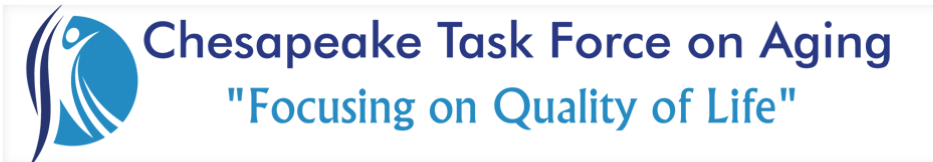 Membership Meeting May 5, 2023		Thank You….Todd Brinkley for providing our meeting space at Chesapeake Regional’s Lifestyle Center andKate Powell from Tidewater Arts Outreach for sponsoring the breakfast.Guest Speaker: Joann Mancuso, NAMI (National Alliance on Mental Health)Unfinished Business2023 Stuffed Animal Drive Ended with 305 bears! Special thank you to the Zeta’s for helping us exceed our goal of 300. Reminders:  Let Jennifer know if you would like to speak at, or sponsor a breakfast for, an upcoming meeting. There are only 2 months left in this calendar year to fill up. If you wish to attend more than 2 meetings, we request that you become a member.NEXT MEETINGFriday, June 2, 2023
Guest Speaker: Michelle Morgan-Jackson, CIBH (Coping Skills)Breakfast Sponsor: Commonwealth Senior LivingLocation: Chesapeake Regional’s Lifestyle Center